Warming-up: Up and down oefeningen en In place van Vaughn Robinson.(Overgenomen uit Meerjaren opleidingsplan van de KNBSB)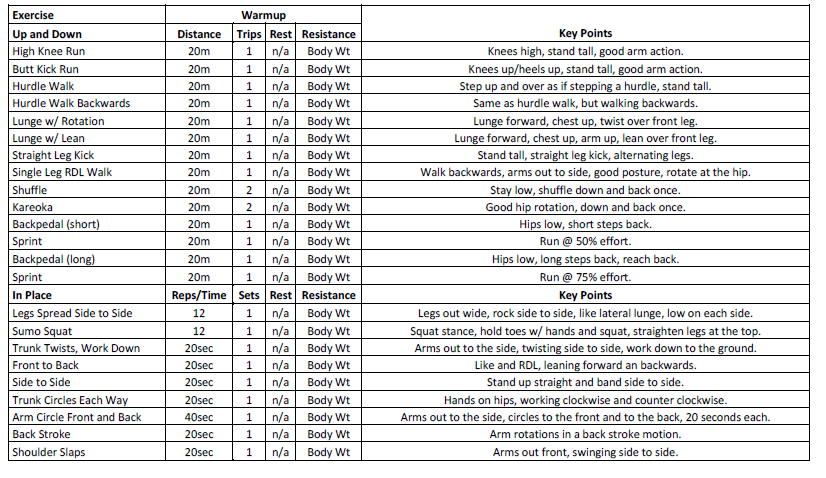 Er zijn op You Tube veel voorbeelden te zien van oefeningen die je kunt doen.Honkbal:http://www.youtube.com/watch?v=_mRww5rQkTwSoftbalhttp://www.youtube.com/watch?v=guxFDNqD8Rg